Túrakód: V005_03	/	Táv.: 49,1 km	/	Frissítve: 2019-03-05Túranév: Szentes térsége / Vizek útjain / Alsó-Kurca kör #2 (2 nap)Leírás:49,1 km-es túránk a Tiszán Mindszentig, majd a Kurca alsó szakaszán Szentesig viszi a vizek vándorát.(Ezen túrajavaslatnak háromnapos változata is elérhető, mely további kiegészítő programjavaslatot is kínál.) 1. nap (22,2 km, track: V005m031)Kiindulási pontunk a St. Jupát SE. vízitelepe mellett található komplejáró (237,8 fkm) (up.: 000iep).Innen lefelé, a folyó sodrásával megegyező irányba induljunk! 
(A track csupán a túraútvonal műholdképen történő, valamint a nevezett-pontok terepen történő könnyebb beazonosításának célját szolgálja, nem feszesen követendő nyomvonal.)Rögtön a kanyar után találjuk az útközben fellelhető két jelentős homokpad egyikét (237 fkm, úp.: 001kbp). 
(Kikötés esetén alkalmazkodjunk az itt kialakult strandolási szokásokhoz; válasszuk a partszakasz alsó részét!) 
Lejjebb, a 235 fkm alatt/felett terül el a bal parton a helyiek által „Sziget” néven emlegetett terület. Itt az ártérben hobbikertek, gyümölcsfás telkek találhatók. A vízpart ezen szakaszán mólók sorakoznak, melyeken gyakran horgászok lesik a pecabot végének rezdüléseit.A túloldalon a kanyar kezdeténél vízkivételi mű látható. A kanyarulat alatt a 234 fkm-nél (úp.: 002kbp) homokszegélyt találunk, mely jó mártózási lehetőséget kínál a túrázónak. Innen hosszan belátható szakaszok következnek, melyek kevés változatossággal szolgálnak, de ugyanakkor nagy nyugalmat biztosítanak az erre fogékonyaknak (ezen részen erősebb déli szél esetén zord feltételeket szabhat a folyó jelentős hullámok korbácsolásával.) Közben a 230 fkm-nél elsiklunk az egykori révátkelő mellett, melynek valamikori létezéséről már csak a parton (észrevehetetlenül) megbúvó drótkötélfeszítő csörlő tanúskodik. Amennyiben szeretnénk kipróbálni a tiszai „csorgás” megnyugtató élményét, azt itt célszerű megtennünk, mert a második napon erre már nem lesz lehetőség. A monoton szakasznak a 227 fkm alatt kezdődő nagy ívű jobbos kanyarulat vet véget. Az alján hirtelen éles balkanyar következik, mely alaposan megforgatja a vizet, és az újabb fürdőzési lehetőséget kínáló szegvári homokpartot rejti (224,3 fkm, úp.: 003kbp). Itt közepes vízállás esetén is homokra tudunk kiszállni; a helyszín alkalmas pihenésre, fürdőzésre. Pancsoláskor azonban legyünk körültekintőek, hiszen a víz bedőlt fákat, tuskókat rejt/rejthet, melyek elhelyezkedése évről-évre, vagy akár hétről-hétre is változhat! (A tiszai homokpadok folyamatosan alakulhatnak az áradások romboló-építő hatásának következtében.) Mielőtt ugrálásba kezdenénk – az erre egyébként alkalmas, hirtelen mélyülő partszakaszon – feltétlenül derítsük fel a területet! Továbbhaladva elsiklunk a csanyteleki lejáró betonlépcsője (224 fkm, j.), majd kicsivel lejjebb egy vízkivételi mű mellett. A 221,2 fkm-nél jobbról torkollik be a Dong-éri főcsatorna, (úp.: 005tork) mely kedvező vízállás esetén rövid (440 méteres), de annál vadregényesebb kiruccanásra csábít (track: V005o031). Az ártéri erdőn keresztül szűk kanyarok leküzdésével ki tudunk evezni a töltésnél található árvízkapuig, mely merőben új élményt nyújt a túrázónak, és egyben kihívást a kormányosnak.Visszatérve a mederbe, a balos kanyarulatban hamarosan ismét egy vízkivételi mű látható a töltésalapnak támaszkodó folyó partján, vele szemben kicsiny homokszegély teremt lehetőséget mártózásra.A Kurca torkolatát a 217,8 fkm-nél a bal oldalon találjuk. Valamivel lejjebb (227 fkm) a komp kötele alatt kell átsiklanunk. Ha mozgásban van – éppen átkelést bonyolít le - mindig mögötte (!) menjünk, és legyünk tekintettel arra, hogy a kifeszített kötélnek a meder közepén van a legnagyobb „hasa”, azaz itt lóg be leginkább! Kedvezőtlen fényviszonyok esetén nehéz megítélni a víz feletti magasságát, ezzel ne kísérletezzünk! A parthoz közelebbi részen biztosan elférünk alatta (amennyiben a kompkötél nincs kifeszítve, ezt egy kitűzött fehér zászlóval jelzik). A balos kanyarulatban a 215,3 fkm-nél érjük el túránk első napjának célállomását (egyben fordulópontját), a mindszenti Tisza-parti strandot. Nyári szezonban a terület alsó és felső részén van lehetőségünk kikötni. A strandon büféket és közkutat (úp.: 005viz) is találunk. A szezonális jelleggel működő kempinget a parton felsétálva találjuk, ez felpakolást kíván (úp.: 006camp). Ne feledkezzünk meg felszerelésünk biztonságáról gondoskodni! Pancsoljunk, pihenjünk, nézelődjünk! A délután során kiegészítő programot is beiktathatunk; innen 1,6 kilométerre található a komplejáró, melyet a kék négyszög túrajelölés mentén elindulva érhetünk el egy kellemes sétával. E mellet látható a 2000. évben megsérült, akkor 115 éves Kurca torkolati csőzsilipének elzáró berendezése (úp.: 007latv), közben pedig elballagunk néhány öreg (több öles) feketenyár mellett is.2. nap (26,2 km, track: V005j031, V005j032, V005j033, V005j034)Reggel használjuk ki a strand nyújtotta lehetőségeket!Induljunk korán, vegyük számításba a sodrásmentes evezés, valamint az átemelések jelentősebb időigényét, melyet az uralkodó széljárás tovább növelhet!
(Kiegészítő program lehetőség is bőven kínálkozik, ami szintén időigényes.)A rév eléréséig mólók és csónakkikötők kerülgetésével kell haladnunk, melyeken gyakran horgászok koncentrálnak a spiccek rezdüléseire, legyünk tekintettel rájuk!A Kurca torkolatát a 217,8 fkm-nél (úp.: 008kiszp, b.) érjük el, mely egyben a tiszai szakasz végét is jelenti. 
Az átemeléshez (track: V005j032, 325 m) szükséges partra szálláshoz állandó lehetőséget kínál a torkolat felső sarkánál található vízmérce lépcsője, de a pillanatnyi vízállás és a partszakasz állapotának szemrevételezésével döntsünk belátásunk szerint! Kedvező vízállás esetén a csatornán be is tudunk evezni az 1885-ben létesített csőzsilip felé, így rövidebb szárazföldi cipekedéssel tudunk „folyót váltani”. Vízre szállásunkat szintén a pillanatnyi helyzet diktálja, de javaslatunk a nyomvonalon található 009beszp útpont (az itt kezdődő rövid, 1,6 km-es legalsó szakasz vízzel való feltöltöttségének állapotáról célszerű előre tájékozódnunk helyismerettel rendelkezőtől, vagy kérdezz minket bátran)!Innentől célállomásunkig (Szentes, Dózsa-ház) 24,1 km és három átemelés vár ránk. Ez utunk hosszabbik és munkásabb fele, hisz már nem segít bennünket a víz sodrása. Környezetünk is merőben más lesz; keskenyebb a vízi tér mellettünk, állóvízi növényzettel szegélyezett partszakaszok a jellemzőek, és részben a vadvilág is megváltozik az eddigihez képest, ugyanakkor itt a természethez is közelebb kerülünk.Elindulva, több íven keresztül rendkívül vadregényes, náddal, sással szegélyezett mederben járunk. Igazi szép természeti környezetben jutunk a Pintér-híd tövébe, ahol átemelésre (úp.: 011atemp, 1,9 cskm) kényszerülünk. Kiszállásunk helyét az aktuális vízállás függvényében érdemes eldöntenünk (van, hogy a híd és zsilip között is meg tudjuk tenni, de akad, amikor a híd előtt van módunk partra jutni, hajót kiemelni). 
Mielőtt ismét vízre szállunk opcionális programlehetőség kínálkozik: a híd tövétől a bal parton indul (úp.: 013tano) Kurca-Parti Tanösvény (track: V005o034), mely majdnem két kilométeren keresztül kanyarog a meder mentén. A túra során négy információs tábla mutatja be a terület élővilágát, valamint három pihenőhelyet is kialakítottak rajta.Az Albert-csőszházi tiltó felső oldalán történő indulásunkat követően hatalmas – általam nagyon kedvelt - hurkok beevezésével érjük el a 
Pap-tanyai, vagy más néven Cirok-hidat (6,2 cskm). A közelben a bal parton artézi kút is fellelhető (úp.: 015viz), melynek eléréséhez vagy itt, a hídnál kell kiszállnunk és odasétálnunk (track: V005o035, 370 méter), vagy valamivel lejjebb egy horgászhelynél (úp.: 014kbp)  kell megállnunk és felmennünk a meredek partfalon (track: V005o036). 
Így mindössze 50 méter megtételével érhetjük el a kutat, azonban ezt a helyet horgászok alakították ki, és – nyilvánvalóan - nem örülnek a közös jelenlétnek, ezért legyünk tekintettel egymásra! A híd felett egy nagy „S”-kanyarulat beevezését követően érünk el a Ludas-ér torkolatáig (7,4 cskm), melyet eddig nem tapasztalt keskeny szakasz követ a hídig (Úsztató major, 7,9 cskm). Közkutat egy 280 méteres sétával érhetünk el itt (úp.: 016viz, track: V005o037). Továbbhaladván lakóházakat láthatunk a magas parton, melyek Szegvár kórógyszentgyörgyi részéhez tartoznak. A keskeny szakaszon haladva néhány kanyarulattal feljebb érjük el a Kórógy-ér torkolatát (10 cskm), ahonnan gyorsan látómezőkbe kerül a túránk következő átemelési pontját jelentő zsilip (10,2 cskm, úp.: 017atemp). A felső vízen náddal borított partok mentén siklunk tova egy nagy jobbos kanyarulatban, mígnem kiérve a területről Szegvár lakóépületei közé csöppenünk. 
Vízig nyúló telkek és kertek mentén evezünk itt az elkeskenyedő mederben, mely különös hangulatot kölcsönöz ennek a szakasznak. Láthatunk itt karnyújtásnyira lévő, szinte egészen a vízig érő utcát is. Kiérve erről a szakaszról kiszélesedik a „folyó”, és elénk tárul Szegvár katolikus temploma (tornya jó fotótémát kínál a kirándulónak), az egykori várfal, valamint a Szent János-híd is (12,2 cskm). Azonban még a híd elérése előtt vár bennünket túránk szegvári pihenőhelye, ki- és beszálló pontja (úp.: 019kbp). Itt a bal parton célszerű kiszállni, megpihenni, miközben néhány lépéssel arrébb sétálva érdemes megnézni a víz szélén található egykori várfal (úp.: 018latv, track: V005o038), még fellelhető részeit (nincs jó állapotban, ezért óvatosan járjuk körül)! Ellenkező irányban egy 305 méteres gyalogos kiruccanással felkereshetjük a Jaksa János Helytörténeti Gyűjteményt (úp.:020latv, track: V005o039). (A kiállítás meglátogatása előzetes bejelentkezést igényelhet! Elérhetőség: 30/448-1587.)Tovább lapátolva a híd felett ismét lehetőség kínálkozik a templom képi megörökítésére, majd jól karbantartott, kedvelt pecahelyek láthatók balunkon (kissé jobbra húzódva kisebb eséllyel gubancolódunk damilba, és a „békés egymás mellett élés” is könnyebben megvalósítható). 
A párhuzamosan futó műúttól jobbra ívelő kanyarulattal válunk le, melyet két - hosszan belátható - szakasz követ, balról horgászhelyek végeláthatatlan sorával (itt is a fenti „konfliktuskerülő” megoldást válasszuk)! A kissé monoton - és intenzív uralkodó széljárás esetén „munkás” - szakasznak a „Fahídnak” nevezett, ám valójában vasbeton szerkezetű híd (14,8 cskm) vet véget. Az alatta történő átjutáshoz jól le kell kucorodnunk a hajóba. Felette egy szűk jobbos kanyarulat, majd bő 4,5 kilométer hosszan íves részek követik egymást. E szakaszon hol keskenyebb, hol szélesebb vízen élvezhetjük az Alsó-Kurca nyugalmát. Itt-ott tanyák is vannak a parton, melyek a hamisítatlan alföldi táj békéjével teszik még teljesebbé az élményt.A Berki hidat a 18,4 cskm-nél érjük el, melynek alsó oldalán, a bal parton (DK-i oldal) kiszállva (up.: 020kiszp) rövid sétával (135 m, track: V005o030) fel tudjuk tölteni vízkészletünket. A régi iskolaépület mellett, egy „beugróban” mind közkút, mind pedig artézi kút fellelhető (úp.: 021víz).Ismét lapátot ragadva rövid evezést követően megérkezünk túránk utolsó átemelési pontjához, a Talomi tiltóhoz (Berki zsilip, 19,1 cskm), (úp.: 022atemp). A kiszálláshoz a műtárgy közelében célszerű megfelelő helyet keresnünk. Leszállásunkat nehezítheti, hogy uszadék is felszaporodik időnként a felső oldalon, de kellő körültekintéssel ez a probléma megoldható. Gyakran találkozhatunk itt is horgászokkal. A nagy ívű jobbos kanyarulat (Disznó-zug) szűkebb bal ívbe vált, és immár a 451-es főút hídja alá kerülünk (20,0 cskm), melyet néhány enyhe kanyarulat követ.  A következő műtárgy, a Stammer-híd 
(21,7 cskm), ismét „meghajlásra” kényszerít bennünket. Itt a jobb oldalon már Szentes belterületének egy része található egy rövid szakaszon, ezt követően azonban még lehetőség nyílik „megélni a vadont” egy kicsit. Az llona-parti gyaloghíd a 22,4 cskm szelvényben „áll elénk”. Lassítsunk! Átkelnünk a jobb part mentén célszerű (nyugati oldal), erről ugyanis kicsit magasabb a szerkezet, de itt is le kell hajolnunk az átsiklás idejére. A korábbi, fa szerkezetű híd cölöpjeinek csonkjai a meder középső részén, a víz szintje alatt rejtőznek, ez komoly veszélyforrás, legyünk óvatosak! Felsővízen tovább haladva kikötési pontunk felé kiöblösödő és összébb szűkülő részek váltogatják egymást. A második kiszélesedő részt követően hirtelen kerülünk ismét vissza a „civilizációba”. A Szentesi Üdülőközpont csúszdájának, majd kőházikóinak látványa szakít ki bennünket végérvényesen a természet szoros öleléséből, egyben esélyt teremtve a kaland túlélésére. A Kertészeti Kutató Állomás és az Üdülőközpont között húzódó (lezárt) acélszerkezetű gyaloghíd (23,6 cskm) feletti balos kanyarulatban a kemping lenyúlik egészen a vízig, mely hangulatos lakóhelyet biztosít az alkalmi letelepedőknek. A kiöblösödő részben helyezkedik el jobbról az Üdülőközpont mólója is, amely az Üdülőközpont területéhez tartozik, ezért se itt, se a területhez tartozó partszakaszon ne szálljunk ki előzetes egyeztetés nélkül, hiszen ez jogosulatlan belépésnek számít!A szűkületet elérve már szemünk elé tárulnak Szentes központi épületeinek jellegzetes tornyai, a település központjának Kurca-parti látképe. A hidak sorának vége felé a 2018-ban újjá épített, gyalogosforgalmat bonyolító Eszperantó-híd (24,3 cskm) alatt siklunk át. A folyóvízi szökőkút megcsodálása közben a háttérben már jól látszik a boltíves közúti kőhíd (a hidat 2012-ben szélesítették ki és újították fel, 24,4 cskm). Innen már az ív alól is láthatjuk túránk célállomását, a Dózsa-ház mellett található mólót (24,5 cskm) (up.: 023erkp).Feldolgozták: Erdélyszky Szilvia, Virág Olga, 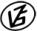 Tapasztalataidat, élményeidet őrömmel fogadjuk! 
(Fotó és videó anyagokat is várunk.)